Spojená škola, ZŠ a G, Tilgnerova 14, 841 05 Bratislava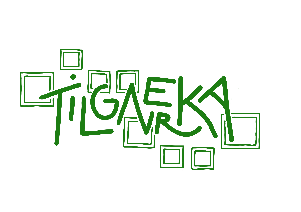 PRIJÍMACIE  SKÚŠKY NA 5-ROČNÉ  BILINGVÁLNE GYMNÁZIUM                            SLOVENSKÝ   JAZYK A LITERATÚRAZisk bodov diktát: ...................................                                   Číslo žiaka: .............................Zisk  bodov  test: .......................................CELKOVÝ  ZISK BODOV:.........................TEST - Riešenie1.V ktorej možnosti sú všetky podstatné mená rovnakého skloňovacieho vzoru?A, zo stepí, v koristi, z básní, v krvi                  C, tenistovi, sudcu,  vojvodovi, klaviristu          1bB, z obrazu, z buka, v hoteli, v mori                  D, s tetou, o sestre, s Janou, s husou2. Označte možnosť, v ktorej nie je želacia veta.A, Dobrý deň, Evička!                                        C, Chcem vyhrať milión!                                    1bB, Nech už je jar!                                                D, Aby ťa čert vzal!3. Správne určené gramatické kategórie slovesa  z vety Nad jej nevídanou krásou by sme boli všetci pristali aj na nemožné.  sú v možnosti:A, 3. osoba, množné číslo, minulý čas, oznamovací spôsob, dokonavý vidB, 1. osoba, množné číslo, minulý čas, podmieňovací  spôsob, dokonavý vid                               1bC, 1. osoba, množné číslo, minulý čas, podmieňovací spôsob, nedokonavý vidD, 2. osoba, množné číslo, minulý čas, podmieňovací spôsob, nedokonavý vid4. Zapíšte  pravopisne správny tvar slovného spojenia včelí med v lokáli  jednotného čísla. ………………………………………….………. o včeľom mede                                                    1b5. Označte možnosť, v ktorej nie je žiadna pravopisná chyba.A, S našim otcom je zábava najmä na zahraničných výletoch a na pláži pri mori.B, Na výlety vo Vysokých Tatrách sme sa chystaly vždy podľa turistických máp.C, Žiaci týchto piatych tried, 5.A a 5.B, vyhrali nad dvomi víťazmi minulej súťaže.                          1bD, Zo strmých hrádzy sme nikdy nevideli na dno priehrady, iba ak sa blýskalo.6. V ktorej možnosti je chybne vyskloňované slovo pani?A, S našou pani doktorkou je vždy radosť spolupracovať!B, Pre tamtie panie na ulici sme vybavili nový domov.C, Moja mama sa dnes stretla  s takou zvláštnou paňou!D, A tieto dve panie učiteľky sú najlepšie učiteľky na svete!                                                              1b7. Označte možnosť, v ktorej sú všetky slovesá v zloženom slovesnom tvare:A, budem písať, zavolali, čítala                    C, učím sa, bol by prišiel, sedeli sme                              1b    B, boli by zjedli, učili sme, sedia si              D, píšem, rátal, kričali by  sme8. Ako nazývame iným slovom nezmysel v literatúre? ………………………nonsens               1bUKÁŽKA 1:	Milan Rastislav Štefánik – osobnosť, ktorej význam nespočíva iba v rozhodujúcom podiele na založení prvého slobodného spoločného štátu Čechov a Slovákov. Je aj prvý zo svojho národa, ktorý obdivuhodnou diplomaciou ovplyvňoval  európsku politiku. S myšlienkami, názormi a činmi ho môžeme dnes chápať ako prvého „Európana“. Predpokladal, že nastane stav, ktorý nazval „europeizácia“, čo malo predstavovať harmóniu národov v Európe. Je potrebné, aby sme pochopili jeho nadčasovosť a aj dnes sa hlásili k Štefánikovej európskej myšlienke. Nie je to ale jeho posledný výnimočný počin! Vztýčil prvenstvo svojej šikovnosti aj na inom poli...Jeho vojenská kariéra bola tiež závratná. Za tri roky sa stal z desiatnika brigádny generál (v r. 1918).  Pôsobil aj ako diplomatický atašé aj regrutoval vojakov na Sibíri. Po dlhých rokoch strávených v zahraničí sa v nedeľu 4. mája 1919 z Talianska vypravil letecky na návrat do vlasti. Svoj oslobodený národ i rodnú zem už neobjal živý – po páde lietadla tragicky zahynul neďaleko Bratislavy. Návrat do vlasti sa stal pohrebom.	Osobitne treba vyzdvihnúť Štefánikovo sebaobetovanie sa v mene národa, mravnú čistotu jeho zámerov i prostriedkov pri prekonávaní prekážok. Bola to osobnosť napriek krehkému zdraviu silná, neobyčajne sugestívna, hlboko veriaca, túžiaca po pravde a poznaní, aj zoči-voči smrti s vysokým pracovným tempom. Svoje etické, morálne mravné krédo i lásku k svojmu národu zhrnul do troch slov: „Veriť – Milovať – Pracovať“ a on skutočne tak žil. Odo dňa, keď sa rozhodol bojovať za vlasť, bojoval neustále. V tomto je aktuálnosť odkazu a veľkosť generála Milana Rastislava Štefánika. (Didakticky upravené podľa https://www.mrstefanik.sk/milan-rastislav-stefanik/, 3. 9. 2019)9. Z ukážky 1 vyplýva tvrdenie:A, Štefánik mal síce rozhodujúci vplyv na vznik  Československa, ale nebol dobrý diplomat.B, Štefánikove myšlienky sú hodné prvého ,,Európana“, ktorý predpokladal Európsku úniu.C, Vojenská kariéra M. R. Štefánika sa po troch rokoch natiahla až na desať rokov.D, Krédo M. R. Štefánika ,,Veriť - Milovať - Pracovať! nielen hovoril, ale podľa neho aj žil.            1b10. O ukážke 1 neplatí tvrdenie:A, M. R. Štefánik je osobnosťou, ktorú si máme dôvod pripomínať aj dnes.B, Štefánikova myšlienka o harmónii národov v Európe je nadčasová.C, Jeho objatie  s milovanou  domovinou  po dlhých rokoch trvalo len krátko.                    1bD, Štefánik bol výnimočným diplomatom v európskej politike.11. Určte, akým slovným druhom je zvýraznené slovo v ukážke 1. ..........................predložka      1b12. Z ukážky 1 vypíšte nesklonné podstatné meno. .....................................................atašé             1b13. Vypíšte z prvého odseku  ukážky 1 jednu dvojicu antoným. ............ prvý/prvého - posledný 1b14. V ktorej možnosti dochádza vo všetkých slovách k spodobovaniu?  A, babkám, hádžte, vtáci, rozsype                     C, Katke, prestávka, vdova, snežný                          1bB, ťažší, lodný,  dedkovi, včelí                          D, sudcovia, lebky, krajší, vyšší            15. Vypíšte z tretieho odseku ukážky 1 vokalizovanú predložku. ........................odo                   1b16. V ktorej možnosti sa uplatnilo pravidlo o rytmickom krátení?A, krásny                     B, večný                   C, milým                      D, statočný                              1b17. Vypíšte z 1. odseku ukážky 1 slovo s neslabičnou predponou. ...............................vztýčil    1b18. V podčiarknutej vete v ukážke 1 určte:A, akým vetným členom je ,,do vlasti“. ..................................             nezhodný prívlastok  1bB, druh prísudku: ................................                                  neslovesný (slovesno-menný)  1b